Отчет о соблюдении Банком Кодекса корпоративного поведения 2011 год.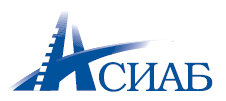 Открытое акционерное общество «Санкт-Петербургский Индустриальный  Акционерный Банк»196084 Санкт-Петербург, ул.Черниговская, д.8, лит.А, пом.1-Нтел/факс: (8-812) 380-81-36, тел.: (8-812) 380-81-30, Е-mail: bank@siab.ruИНН 2465037737, БИК 044030757, №Положение Кодекса
корпоративного поведенияСоблюдается или
не соблюдаетсяСоблюдается или
не соблюдаетсяСоблюдается или
не соблюдаетсяСоблюдается или
не соблюдаетсяПримечаниеПримечание12333344Общее собрание акционеровОбщее собрание акционеровОбщее собрание акционеровОбщее собрание акционеровОбщее собрание акционеровОбщее собрание акционеровОбщее собрание акционеровОбщее собрание акционеров1Извещение акционеров о проведении общего собрания акционеров не менее чем за 30 дней до даты его проведения независимо от вопросов, включенных в его повестку дня, если законодательством не предусмотрен больший срокСоблюдаетсяСоблюдаетсяСоблюдаетсяСоблюдается2Наличие у акционеров возможности знакомиться со списком лиц, имеющих право на участие в общем собрании акционеров, начиная со дня сообщения о проведении общего собрания акционеров и до закрытия очного общего собрания акционеров, а в случае заочного общего собрания акционеров – до даты окончания приема бюллетеней для голосованияСоблюдаетсяСоблюдаетсяСоблюдаетсяСоблюдаетсяП.23.08, ст. 23, УставаП.23.08, ст. 23, Устава3Наличие у акционеров возможности знакомиться с информацией (материалами), подлежащей предоставлению при подготовке к проведению общего собрания акционеров, посредством электронных средств связи, в том числе посредством сети ИнтернетСоблюдаетсяСоблюдаетсяСоблюдаетсяСоблюдается4Наличие у акционера возможности внести вопрос в повестку дня общего собрания акционеров или потребовать созыва общего собрания акционеров без предоставления выписки из реестра акционеров,  если учет его прав на акции осуществляется в системе ведения реестра акционеров, а в случае, если его права на акции учитываются на счете депо, – достаточность выписки со счета депо для осуществления вышеуказанных правСоблюдаетсяСоблюдаетсяСоблюдаетсяСоблюдаетсяСтатья 23 УставаСтатья 23 Устава5Наличие в уставе или внутренних документах акционерного общества требования об обязательном присутствии на общем собрании акционеров Председателя Правления, членов Правления, членов Совета директоров, членов Ревизионной комиссии и Аудитора акционерного обществаНе соблюдаетсяНе соблюдаетсяНе соблюдаетсяНе соблюдаетсяПо факту присутствуют.По факту присутствуют.6Обязательное присутствие кандидатов при рассмотрении на общем собрании акционеров вопросов об избрании членов совета директоров, членов ревизионной комиссии, а также вопроса об утверждении аудитора акционерного общества СоблюдаетсяСоблюдаетсяСоблюдаетсяСоблюдается7Наличие во внутренних документах акционерного общества процедуры регистрации участников общего собрания акционеровСоблюдаетсяСоблюдаетсяСоблюдаетсяСоблюдаетсяСтатья 24 УставаСтатья 24 УставаСовет директоровСовет директоровСовет директоровСовет директоровСовет директоровСовет директоровСовет директоровСовет директоров8Наличие в уставе акционерного общества полномочия совета директоров по ежегодному утверждению финансово-хозяйственного плана акционерного обществаНе соблюдаетсяНе соблюдаетсяНе соблюдаетсяНе соблюдаетсяВ соответствии с внутренними нормативными документами Банка, Финансовый план  на год утверждается Правлением и рассматривается Советом директоровВ соответствии с внутренними нормативными документами Банка, Финансовый план  на год утверждается Правлением и рассматривается Советом директоров9Наличие утвержденной советом директоров процедуры управления рисками в акционерном обществе СоблюдаетсяСоблюдаетсяСоблюдаетсяСоблюдается10Наличие в уставе акционерного общества права совета директоров принять решение о приостановлении полномочий лица, исполняющего функции единоличного исполнительного органаСоблюдаетсяСоблюдаетсяСоблюдаетсяСоблюдаетсяП.30.8, ст. 30 УставаП.30.8, ст. 30 Устава11Наличие в уставе акционерного общества права совета директоров устанавливать требования к квалификации и размеру вознаграждения Председателя Правления, членов Правления, руководителей основных структурных подразделений акционерного обществаСоблюдаетсяСоблюдаетсяСоблюдаетсяСоблюдаетсяПп.26, п. 26.2, ст. 26 УставаПп.26, п. 26.2, ст. 26 Устава12Наличие в уставе акционерного общества права совета директоров утверждать условия договоров с Председателем Правления и членами ПравленияСоблюдаетсяСоблюдаетсяСоблюдаетсяСоблюдаетсяП. 30.9, ст. 30 УставаП. 30.9, ст. 30 Устава13Наличие в уставе или внутренних документах акционерного общества требования о том, что при утверждении условий договоров с Председателем Правления и членами Правления голоса членов Совета директоров, являющихся Председателем Правления и членами Правления, при подсчете голосов не учитываютсяСоблюдаетсяСоблюдаетсяСоблюдаетсяСоблюдаетсяГлава IX  УставаГлава IX  Устава14Наличие в составе Совета директоров акционерного общества не менее 3 независимых директоров, отвечающих требованиям Кодекса корпоративного поведенияНе соблюдаетсяНе соблюдаетсяНе соблюдаетсяНе соблюдается15Отсутствие в составе совета директоров акционерного общества лиц, которые признавались виновными в совершении преступлений в сфере экономической деятельности или преступлений против государственной власти, интересов государственной службы и службы в органах местного самоуправления или к которым применялись административные наказания за правонарушения в области предпринимательской деятельности или в области финансов, налогов и сборов, рынка ценных бумагСоблюдаетсяСоблюдаетсяСоблюдаетсяСоблюдается16Отсутствие в составе совета директоров акционерного общества лиц, являющихся участником, генеральным директором (управляющим), членом органа управления или работником юридического лица, конкурирующего с акционерным обществомСоблюдаетсяСоблюдаетсяСоблюдаетсяСоблюдается17Наличие в уставе акционерного общества требования об избрании совета директоров кумулятивным голосованиемНаличие в уставе акционерного общества требования об избрании совета директоров кумулятивным голосованиемСоблюдаетсяСоблюдаетсяП.27.6, ст. 26 УставаП.27.6, ст. 26 УставаП.27.6, ст. 26 Устава18Наличие во внутренних документах акционерного общества обязанности членов совета директоров воздерживаться от действий, которые приведут или потенциально способны привести к возникновению конфликта между их интересами и интересами акционерного общества, а в случае возникновения такого конфликта – обязанности раскрывать совету директоров информацию об этом конфликтеНаличие во внутренних документах акционерного общества обязанности членов совета директоров воздерживаться от действий, которые приведут или потенциально способны привести к возникновению конфликта между их интересами и интересами акционерного общества, а в случае возникновения такого конфликта – обязанности раскрывать совету директоров информацию об этом конфликтеСоблюдается Соблюдается Положение «О предотвращении конфликта интересов при осуществлении ОАО «СИАБ» профессиональной деятельности на рынке ценных бумаг»Положение «О предотвращении конфликта интересов при осуществлении ОАО «СИАБ» профессиональной деятельности на рынке ценных бумаг»Положение «О предотвращении конфликта интересов при осуществлении ОАО «СИАБ» профессиональной деятельности на рынке ценных бумаг»19Наличие во внутренних документах акционерного общества обязанности членов совета директоров письменно уведомлять совет директоров о намерении совершить сделки с ценными бумагами акционерного общества, членами совета директоров     которого они являются, или его дочерних (зависимых) обществ, а также раскрывать информацию о совершенных ими сделках с такими ценными бумагамиНаличие во внутренних документах акционерного общества обязанности членов совета директоров письменно уведомлять совет директоров о намерении совершить сделки с ценными бумагами акционерного общества, членами совета директоров     которого они являются, или его дочерних (зависимых) обществ, а также раскрывать информацию о совершенных ими сделках с такими ценными бумагамиСоблюдаетсяСоблюдается20Наличие во внутренних документах акционерного общества требования о проведении заседаний совета директоров не реже одного раза в шесть недельНаличие во внутренних документах акционерного общества требования о проведении заседаний совета директоров не реже одного раза в шесть недельСоблюдаетсяСоблюдаетсяП.2.2.21, п. 2.2.22, Положения о Совете директоров ОАО «СИАБ»П.2.2.21, п. 2.2.22, Положения о Совете директоров ОАО «СИАБ»П.2.2.21, п. 2.2.22, Положения о Совете директоров ОАО «СИАБ»21Проведение заседаний совета директоров акционерного общества в течение года, за который составляется годовой отчет акционерного общества, с периодичностью не реже одного раза в шесть недельПроведение заседаний совета директоров акционерного общества в течение года, за который составляется годовой отчет акционерного общества, с периодичностью не реже одного раза в шесть недельСоблюдаетсяСоблюдается22Наличие во внутренних документах акционерного общества порядка проведения заседаний совета директоровНаличие во внутренних документах акционерного общества порядка проведения заседаний совета директоровСоблюдаетсяСоблюдаетсяПоложения о Совете директоров ОАО «СИАБ»Положения о Совете директоров ОАО «СИАБ»Положения о Совете директоров ОАО «СИАБ»23Наличие во внутренних документах акционерного общества положения о необходимости одобрения советом директоров сделок акционерного общества на сумму 10 и более процентов стоимости активов общества, за исключением сделок, совершаемых в процессе обычной хозяйственной деятельностиНаличие во внутренних документах акционерного общества положения о необходимости одобрения советом директоров сделок акционерного общества на сумму 10 и более процентов стоимости активов общества, за исключением сделок, совершаемых в процессе обычной хозяйственной деятельностиНе соблюдаетсяНе соблюдается24Наличие во внутренних документах акционерного общества права членов совета директоров на получение от исполнительных органов и руководителей основных структурных подразделений акционерного общества информации, необходимой для осуществления своих функций, а также ответственности за непредоставление такой информацииНаличие во внутренних документах акционерного общества права членов совета директоров на получение от исполнительных органов и руководителей основных структурных подразделений акционерного общества информации, необходимой для осуществления своих функций, а также ответственности за непредоставление такой информацииСоблюдаетсяСоблюдается25Наличие комитета совета директоров по стратегическому планированию или возложение функций указанного комитета на другой комитет (кроме комитета по аудиту и комитета по кадрам и вознаграждениям)Наличие комитета совета директоров по стратегическому планированию или возложение функций указанного комитета на другой комитет (кроме комитета по аудиту и комитета по кадрам и вознаграждениям)СоблюдаетсяСоблюдаетсяПротокол заседания Совета директоров №16/2009 от 15.04.2009г.Протокол заседания Совета директоров №16/2009 от 15.04.2009г.Протокол заседания Совета директоров №16/2009 от 15.04.2009г.26Наличие комитета совета директоров (комитета по аудиту), который рекомендует совету директоров аудитора акционерного общества и взаимодействует с ним и ревизионной комиссией акционерного обществаНе соблюдаетсяНе соблюдаетсяНе соблюдаетсяНе соблюдается27Наличие в составе комитета по аудиту только независимых и неисполнительных директоровНе соблюдаетсяНе соблюдаетсяНе соблюдаетсяНе соблюдается28Осуществление руководства комитетом по аудиту независимым директором Не соблюдаетсяНе соблюдаетсяНе соблюдаетсяНе соблюдается29Наличие во внутренних документах акционерного общества права доступа всех членов комитета по аудиту к любым документам и информации акционерного общества при условии неразглашения ими конфиденциальной информацииСоблюдаетсяСоблюдаетсяСоблюдаетсяСоблюдается30Создание комитета совета директоров (комитета по кадрам и вознаграждениям), функцией которого является определение критериев подбора кандидатов в члены совета директоров и выработка политики акционерного общества в области вознагражденияНе соблюдаетсяНе соблюдаетсяНе соблюдаетсяНе соблюдается31Осуществление руководства комитетом по кадрам и вознаграждениям независимым директоромНе соблюдаетсяНе соблюдаетсяНе соблюдаетсяНе соблюдается32Отсутствие в составе комитета по кадрам и вознаграждениям должностных лиц акционерного обществаНе соблюдаетсяНе соблюдаетсяНе соблюдаетсяНе соблюдается33Создание комитета совета директоров по рискам или возложение функций указанного комитета на другой комитет (кроме комитета по аудиту и комитета по кадрам и вознаграждениям)СоблюдаетсяСоблюдаетсяСоблюдаетсяСоблюдается34Создание комитета совета директоров по урегулированию корпоративных конфликтов или возложение функций указанного комитета на другой комитет (кроме комитета по аудиту и комитета по кадрам и вознаграждениям)СоблюдаетсяСоблюдаетсяСоблюдаетсяСоблюдается35Отсутствие в составе комитета по урегулированию корпоративных конфликтов должностных лиц акционерного обществаНе соблюдаетсяНе соблюдаетсяНе соблюдаетсяНе соблюдается36Осуществление руководства комитетом по урегулированию корпоративных конфликтов независимым директоромНе соблюдаетсяНе соблюдаетсяНе соблюдаетсяНе соблюдается37Наличие утвержденных советом директоров внутренних документов акционерного общества, предусматривающих порядок формирования и работы комитетов совета директоровНе соблюдаетсяНе соблюдаетсяНе соблюдаетсяНе соблюдается38Наличие в уставе акционерного общества порядка определения кворума совета директоров, позволяющего обеспечивать обязательное участие независимых директоров в заседаниях совета директоровНе соблюдаетсяНе соблюдаетсяНе соблюдаетсяНе соблюдаетсяИсполнительные органыИсполнительные органыИсполнительные органыИсполнительные органыИсполнительные органыИсполнительные органыИсполнительные органыИсполнительные органы39Наличие коллегиального исполнительного органа (правления) акционерного обществаСоблюдаетсяСоблюдаетсяСоблюдаетсяСоблюдаетсяСт. 30 УставаСт. 30 Устава40Наличие в уставе или внутренних документах акционерного общества положения о необходимости одобрения правлением сделок с недвижимостью, получения акционерным обществом кредитов, если указанные сделки не относятся к крупным сделкам и их совершение не относится к обычной хозяйственной деятельности акционерного обществаНе соблюдаетсяНе соблюдаетсяНе соблюдаетсяНе соблюдается41Наличие во внутренних документах акционерного общества процедуры согласования операций, которые выходят за рамки финансово-хозяйственного плана акционерного обществаСоблюдаетсяСоблюдаетсяСоблюдаетсяСоблюдается42Отсутствие в составе исполнительных органов лиц, являющихся участником, генеральным директором (управляющим), членом органа управления или работником юридического лица, конкурирующего с акционерным обществомСоблюдаетсяСоблюдаетсяСоблюдаетсяСоблюдается43Отсутствие в составе исполнительных органов акционерного общества лиц, которые признавались виновными в совершении преступлений в сфере экономической деятельности или преступлений против государственной власти, интересов государственной службы и службы в органах местного самоуправления или к которым применялись административные наказания за правонарушения в области предпринимательской деятельности или в области финансов, налогов и сборов, рынка ценных бумаг. Если функции единоличного исполнительного органа выполняются управляющей организацией или управляющим – соответствие генерального директора и членов правления управляющей организации либо управляющего требованиям, предъявляемым к генеральному директору и членам правления акционерного обществаСоблюдаетсяСоблюдаетсяСоблюдаетсяСоблюдается44Наличие в уставе или внутренних документах акционерного общества запрета управляющей организации (управляющему) осуществлять аналогичные функции в конкурирующем обществе, а также находиться в каких-либо иных имущественных отношениях с акционерным обществом, помимо оказания услуг управляющей организации (управляющего)СоблюдаетсяСоблюдаетсяСоблюдаетсяСоблюдается45Наличие во внутренних документах акционерного общества обязанности исполнительных органов воздерживаться от действий, которые приведут или потенциально способны привести к возникновению конфликта между их интересами и интересами акционерного общества, а в случае возникновения такого конфликта – обязанности информировать об этом совет директоровСоблюдаетсяСоблюдаетсяСоблюдаетсяСоблюдается46Наличие в уставе или внутренних документах акционерного общества критериев отбора управляющей организации (управляющего)СоблюдаетсяСоблюдаетсяСоблюдаетсяСоблюдается47Представление исполнительными органами акционерного общества ежемесячных отчетов о своей работе совету директоровНе соблюдаетсяНе соблюдаетсяНе соблюдаетсяНе соблюдается48Установление в договорах, заключаемых акционерным обществом с Председателем Правления (управляющей организацией, управляющим) и членами Правления, ответственности за нарушение положений об использовании конфиденциальной и служебной информацииСоблюдаетсяСоблюдаетсяСоблюдаетсяСоблюдаетсяСекретарь обществаСекретарь обществаСекретарь обществаСекретарь обществаСекретарь обществаСекретарь обществаСекретарь обществаСекретарь общества49Наличие в акционерном обществе специального должностного лица (секретаря общества), задачей которого является обеспечение соблюдения органами и должностными лицами акционерного общества процедурных требований, гарантирующих реализацию прав и законных интересов акционеров обществаСоблюдаетсяСоблюдаетсяСоблюдаетсяСоблюдается50Наличие в уставе или внутренних документах акционерного общества порядка назначения (избрания) секретаря общества и обязанностей секретаря обществаСоблюдаетсяСоблюдаетсяСоблюдаетсяСоблюдается51Наличие в уставе акционерного общества требований к кандидатуре секретаря общества Не соблюдаетсяНе соблюдаетсяНе соблюдаетсяНе соблюдаетсяСущественные корпоративные действияСущественные корпоративные действияСущественные корпоративные действияСущественные корпоративные действияСущественные корпоративные действияСущественные корпоративные действияСущественные корпоративные действияСущественные корпоративные действия52Наличие в уставе или внутренних документах акционерного общества требования об одобрении крупной сделки до ее совершенияСоблюдается Соблюдается Соблюдается Соблюдается Глава IX УставаГлава IX Устава53Обязательное привлечение независимого оценщика для оценки рыночной стоимости имущества, являющегося предметом крупной сделкиСоблюдаетсяСоблюдаетсяСоблюдаетсяСоблюдается54Наличие в уставе акционерного общества запрета на принятие при приобретении крупных пакетов акций акционерного общества (поглощении) каких-либо действий, направленных на защиту интересов исполнительных органов (членов этих органов) и членов совета директоров акционерного общества, а также ухудшающих положение акционеров по сравнению с существующим (в частности, запрета на принятие советом директоров до окончания предполагаемого срока приобретения акций решения о выпуске дополнительных акций, о выпуске ценных бумаг, конвертируемых в акции, или ценных бумаг, предоставляющих право приобретения акций общества, даже если право принятия такого решения предоставлено ему уставом)Не соблюдаетсяНе соблюдаетсяНе соблюдаетсяНе соблюдается55Наличие в уставе акционерного общества требования об обязательном привлечении независимого оценщика для оценки текущей рыночной стоимости акций и возможных изменений их рыночной стоимости в результате поглощенияНе соблюдаетсяНе соблюдаетсяНе соблюдаетсяНе соблюдается56Отсутствие в уставе акционерного общества освобождения приобретателя от обязанности предложить акционерам продать принадлежащие им обыкновенные акции общества (эмиссионные ценные бумаги, конвертируемые в обыкновенные акции) при поглощенииСоблюдаетсяСоблюдаетсяСоблюдаетсяСоблюдается57Наличие в уставе или внутренних документах акционерного общества требования об обязательном привлечении независимого оценщика для определения соотношения конвертации акций при реорганизацииНе соблюдаетсяНе соблюдаетсяНе соблюдаетсяНе соблюдаетсяРаскрытие информацииРаскрытие информацииРаскрытие информацииРаскрытие информацииРаскрытие информацииРаскрытие информацииРаскрытие информацииРаскрытие информации58Наличие утвержденного советом директоров внутреннего документа, определяющего правила и подходы акционерного общества к раскрытию информации (Положения об информационной политике)Наличие утвержденного советом директоров внутреннего документа, определяющего правила и подходы акционерного общества к раскрытию информации (Положения об информационной политике)Наличие утвержденного советом директоров внутреннего документа, определяющего правила и подходы акционерного общества к раскрытию информации (Положения об информационной политике)СоблюдаетсяСоблюдаетсяСоблюдается59Наличие во внутренних документах акционерного общества требования о раскрытии информации о целях размещения акций, о лицах, которые собираются приобрести размещаемые акции, в том числе крупный пакет акций, а также о том, будут ли высшие должностные лица акционерного общества участвовать в приобретении размещаемых акций обществаНаличие во внутренних документах акционерного общества требования о раскрытии информации о целях размещения акций, о лицах, которые собираются приобрести размещаемые акции, в том числе крупный пакет акций, а также о том, будут ли высшие должностные лица акционерного общества участвовать в приобретении размещаемых акций обществаНаличие во внутренних документах акционерного общества требования о раскрытии информации о целях размещения акций, о лицах, которые собираются приобрести размещаемые акции, в том числе крупный пакет акций, а также о том, будут ли высшие должностные лица акционерного общества участвовать в приобретении размещаемых акций обществаСоблюдаетсяСоблюдаетсяСоблюдается60Наличие во внутренних документах акционерного общества перечня информации, документов и материалов, которые должны предоставляться акционерам для решения вопросов, выносимых на общее собрание акционеровНаличие во внутренних документах акционерного общества перечня информации, документов и материалов, которые должны предоставляться акционерам для решения вопросов, выносимых на общее собрание акционеровНаличие во внутренних документах акционерного общества перечня информации, документов и материалов, которые должны предоставляться акционерам для решения вопросов, выносимых на общее собрание акционеровСоблюдаетсяСоблюдаетсяСоблюдается61Наличие у акционерного общества веб-сайта в сети Интернет и регулярное раскрытие информации об акционерном обществе на этом веб-сайтеНаличие у акционерного общества веб-сайта в сети Интернет и регулярное раскрытие информации об акционерном обществе на этом веб-сайтеНаличие у акционерного общества веб-сайта в сети Интернет и регулярное раскрытие информации об акционерном обществе на этом веб-сайтеСоблюдаетсяСоблюдаетсяСоблюдаетсяhttp://www.siab.ru/about/62Наличие во внутренних документах акционерного общества требования о раскрытии информации о сделках акционерного общества с лицами, относящимися в соответствии с уставом к высшим должностным лицам акционерного общества, а также о сделках акционерного общества с организациями, в которых высшим должностным лицам акционерного общества прямо или косвенно принадлежит 20 и более процентов уставного капитала акционерного общества или на которые такие лица могут иным образом оказать существенное влияниеНаличие во внутренних документах акционерного общества требования о раскрытии информации о сделках акционерного общества с лицами, относящимися в соответствии с уставом к высшим должностным лицам акционерного общества, а также о сделках акционерного общества с организациями, в которых высшим должностным лицам акционерного общества прямо или косвенно принадлежит 20 и более процентов уставного капитала акционерного общества или на которые такие лица могут иным образом оказать существенное влияниеНаличие во внутренних документах акционерного общества требования о раскрытии информации о сделках акционерного общества с лицами, относящимися в соответствии с уставом к высшим должностным лицам акционерного общества, а также о сделках акционерного общества с организациями, в которых высшим должностным лицам акционерного общества прямо или косвенно принадлежит 20 и более процентов уставного капитала акционерного общества или на которые такие лица могут иным образом оказать существенное влияниеСоблюдаетсяСоблюдаетсяСоблюдается63Наличие во внутренних документах акционерного общества требования о раскрытии информации обо всех сделках, которые могут оказать влияние на рыночную стоимость акций акционерного обществаНаличие во внутренних документах акционерного общества требования о раскрытии информации обо всех сделках, которые могут оказать влияние на рыночную стоимость акций акционерного обществаНаличие во внутренних документах акционерного общества требования о раскрытии информации обо всех сделках, которые могут оказать влияние на рыночную стоимость акций акционерного обществаСоблюдаетсяСоблюдаетсяСоблюдается64Наличие утвержденного советом директоров внутреннего документа по использованию существенной информации о деятельности акционерного общества, акциях и других ценных бумагах общества и сделках с ними, которая не является общедоступной и раскрытие которой может оказать существенное влияние на рыночную стоимость акций и других ценных бумаг акционерного обществаНаличие утвержденного советом директоров внутреннего документа по использованию существенной информации о деятельности акционерного общества, акциях и других ценных бумагах общества и сделках с ними, которая не является общедоступной и раскрытие которой может оказать существенное влияние на рыночную стоимость акций и других ценных бумаг акционерного обществаНаличие утвержденного советом директоров внутреннего документа по использованию существенной информации о деятельности акционерного общества, акциях и других ценных бумагах общества и сделках с ними, которая не является общедоступной и раскрытие которой может оказать существенное влияние на рыночную стоимость акций и других ценных бумаг акционерного обществаСоблюдаетсяСоблюдаетсяСоблюдаетсяКонтроль за финансово-хозяйственной деятельностьюКонтроль за финансово-хозяйственной деятельностьюКонтроль за финансово-хозяйственной деятельностьюКонтроль за финансово-хозяйственной деятельностьюКонтроль за финансово-хозяйственной деятельностьюКонтроль за финансово-хозяйственной деятельностьюКонтроль за финансово-хозяйственной деятельностьюКонтроль за финансово-хозяйственной деятельностью65Наличие утвержденных советом директоров процедур внутреннего контроля за финансово-хозяйственной деятельностью акционерного обществаСоблюдаетсяСоблюдаетсяСоблюдаетсяСоблюдается66Наличие специального подразделения акционерного общества, обеспечивающего соблюдение процедур внутреннего контроля (контрольно-ревизионной службы)СоблюдаетсяСоблюдаетсяСоблюдаетсяСоблюдается67Наличие во внутренних документах акционерного общества требования об определении структуры и состава контрольно-ревизионной службы акционерного общества советом директоровСоблюдаетсяСоблюдаетсяСоблюдаетсяСоблюдается68Отсутствие в составе контрольно-ревизионной службы лиц, которые признавались виновными в совершении преступлений в сфере экономической деятельности или преступлений против государственной власти, интересов государственной
службы и службы в органах местного самоуправления или к которым применялись административные наказания за правонарушения в области предпринимательской деятельности или в области финансов, налогов и сборов, рынка ценных бумагСоблюдаетсяСоблюдаетсяСоблюдаетсяСоблюдается69Отсутствие в составе контрольно-ревизионной службы лиц, входящих в состав исполнительных органов акционерного общества, а также лиц, являющихся участниками, генеральным директором (управляющим), членами органов управления или работниками юридического лица, конкурирующего с акционерным обществомСоблюдаетсяСоблюдаетсяСоблюдаетсяСоблюдается70Наличие во внутренних документах акционерного общества срока представления в контрольно-ревизионную службу документов и материалов для оценки проведенной финансово-хозяйственной операции, а также ответственности должностных лиц и работников акционерного общества за их непредставление в указанный срокСоблюдаетсяСоблюдаетсяСоблюдаетсяСоблюдается71Наличие во внутренних документах акционерного общества обязанности контрольно-ревизионной службы сообщать о выявленных нарушениях комитету по аудиту, а в случае его отсутствия – совету директоров акционерного обществаСоблюдаетсяСоблюдаетсяСоблюдаетсяСоблюдается72Наличие в уставе акционерного общества требования о предварительной оценке контрольно-ревизионной службой целесообразности совершения операций, не предусмотренных финансово-хозяйственным планом акционерного общества (нестандартных операций)СоблюдаетсяСоблюдаетсяСоблюдаетсяСоблюдается73Наличие во внутренних документах акционерного общества порядка согласования нестандартной операции с советом директоровСоблюдаетсяСоблюдаетсяСоблюдаетсяСоблюдается74Наличие утвержденного советом директоров внутреннего документа, определяющего порядок проведения проверок финансово-хозяйственной деятельности акционерного общества ревизионной комиссиейСоблюдаетсяСоблюдаетсяСоблюдаетсяСоблюдается75Осуществление комитетом по аудиту оценки аудиторского заключения до представления его акционерам на общем собрании акционеровНе соблюдаетсяНе соблюдаетсяНе соблюдаетсяНе соблюдаетсяДивидендыДивидендыДивидендыДивидендыДивидендыДивидендыДивидендыДивиденды76Наличие утвержденного советом директоров внутреннего документа, которым руководствуется совет директоров при принятии рекомендаций о размере дивидендов (Положения о дивидендной политике)Не соблюдаетсяНе соблюдаетсяНе соблюдаетсяНе соблюдается77Наличие в Положении о дивидендной политике порядка определения минимальной доли чистой прибыли акционерного общества, направляемой на выплату дивидендов, и условий, при которых не выплачиваются или не полностью выплачиваются дивиденды по привилегированным акциям, размер дивидендов по которым определен в уставе акционерного обществаНе соблюдаетсяНе соблюдаетсяНе соблюдаетсяНе соблюдается78Опубликование сведений о дивидендной политике акционерного общества и вносимых в нее изменениях в периодическом издании, предусмотренном уставом акционерного общества для опубликования сообщений о проведении общих собраний акционеров, а также размещение указанных сведений на веб-сайте акционерного общества в сети ИнтернетНе соблюдаетсяНе соблюдаетсяНе соблюдаетсяНе соблюдается